LÍNGUA PORTUGUESA E MATEMÁTICA4º ano doEnsino FundamentalCadernoC0401Data de Nascimento do estudanteCaro(a) estudante,Você está participando do Sistema de Avaliação Educacional Municipal do Ipojuca - SAEMI. Sua participação é muito importante para sabermos como está a educação em nosso município.Hoje, você vai fazer atividades de Língua Portuguesa e Matemática.Responda com calma, procurando não deixar nenhuma questão em branco. Bom teste!Saemi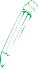 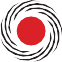 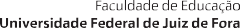 Sistema de Avaliação Educacional Municipal do IpojucaSECRETARIA DE EDUCAÇÃO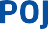 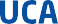 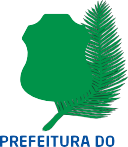 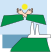 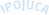 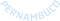 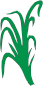 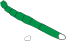 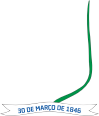  	EXEMPLO DE LÍNGUA PORTUGUESA	Veja a figura abaixo.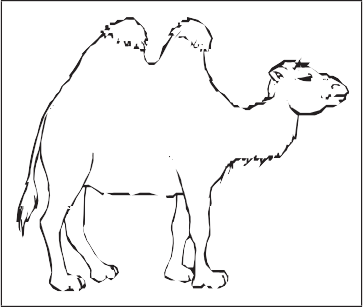 Qual é o nome dessa figura?CABELOCAMELOGALEGOGAMADO 	EXEMPLO DE MATEMÁTICA	Observe abaixo a conta que a professora Ana escreveu no quadro.Qual é o resultado dessa conta?24608084Faça um X na placa onde aparecem somente letras.A) 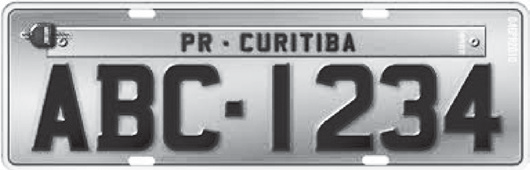 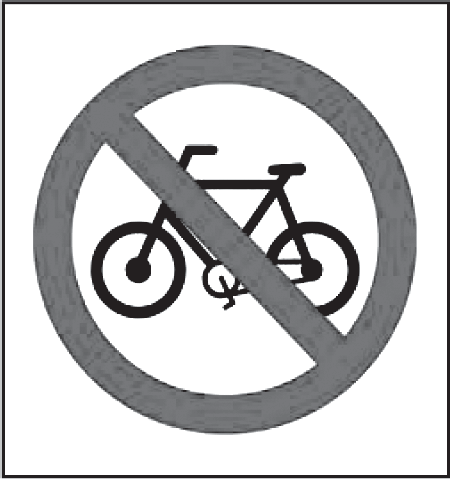 B)C)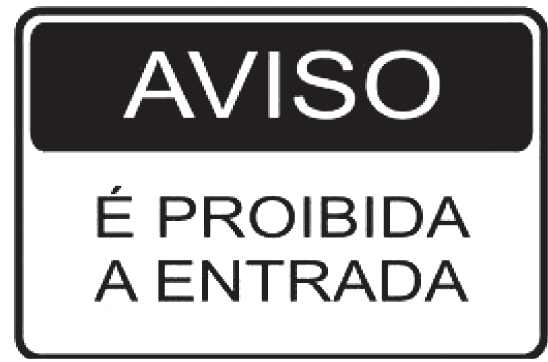 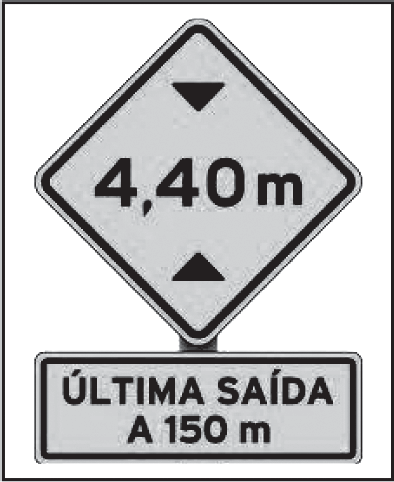 D)Leia o texto abaixo.Disponível em: <http://www.blocosonline.com.br/literatura/poesia/pinf/pinf0094.htm>. Acesso em: 2 ago. 2012. (P040219E4_SUP)De acordo com esse texto, quem se atrasa?A chuva.A orquestra.O maestro.O mar.Leia o texto abaixo.BOJUNGA, Lygia. A bolsa amarela. Rio de Janeiro: Editora Agir, 1993. Fragmento. (P041964E4_SUP)No trecho “Eu fico boba de ver como a tia Brunilda compra roupa.”, a expressão “fico boba” quer dizer que a menina ficaadmirada.cansada.curiosa.espantada.Veja a figura abaixo.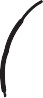 Faça um X na figura que tem a primeira sílaba (pedaço) igual a da figura que você viu.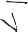 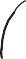 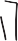 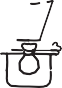 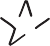 A)B)C)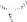 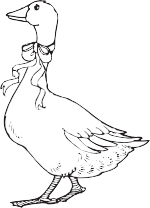 D)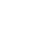 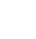 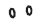 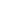 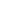 Leia o texto abaixo.Disponível em: <www.sanduicheprimavera.com.br>. Acesso em: 31  maio  2012. (P030096D3_SUP)Qual é o assunto desse texto?A origem do sanduíche.As receitas de sanduíche.O jantar no século XVIII.Os jogos de baralho.Leia o texto abaixo.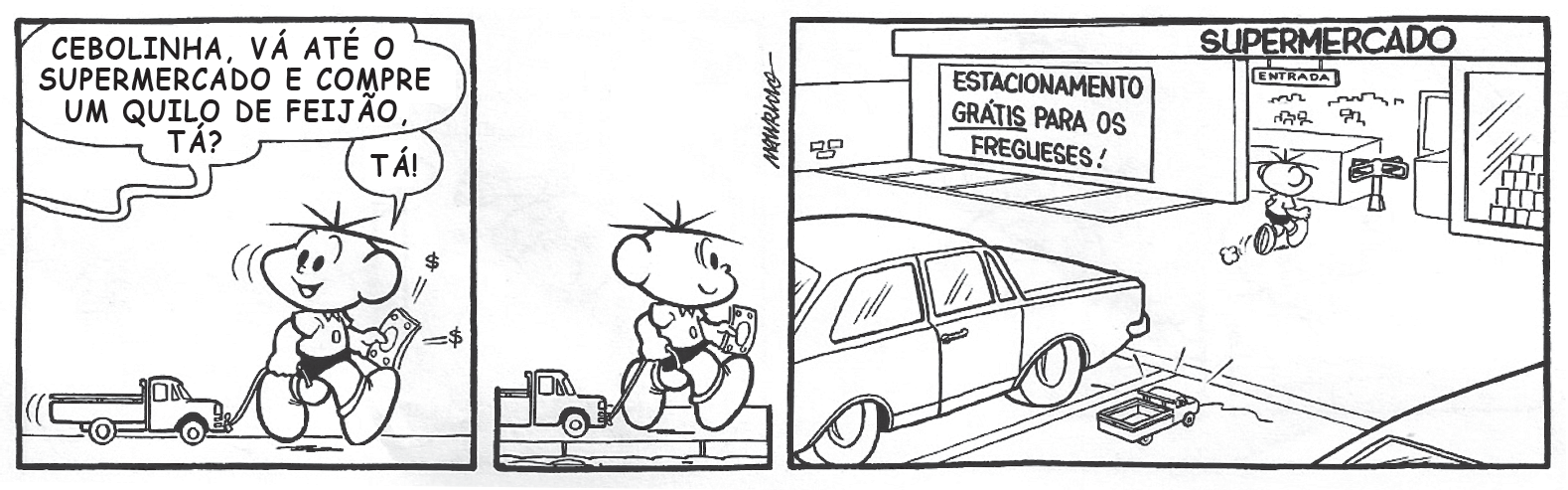 SOUSA, Maurício de. Turma da Mônica. De quem é esse coelho? Porto Alegre. L&PM. 2010. p. 41. (P041913E4_SUP)Esse texto é engraçado porque o meninodeixa o carrinho no estacionamento.entra sozinho no supermercado.faz um favor para sua mãe.puxa o carrinho pela rua.Faça um X no quadradinho da frase que está escrita corretamente.QUEM  TEMUMAMIGO TEMUMTESOURO.QUEMTEM UMAMIGO TEMUMTESOURO.QUEM  TEM UM AMIGO TEM UM TESOURO.QUEMTEMUMAMIGO TEMUM TESOURO.Leia o texto abaixo para responder às questões a seguir.A Lulu estava muito contente naquele dia. É que era o dia do aniversário dela.Quando ela chegou da escola já encontrou a mamãe preparando a festa. O bolo já estava pronto, os brigadeiros, as balas e os pirulitos.O papai estava enchendo as bolas e a tia Mari estava botando a mesa na sala. Todos almoçaram na cozinha para não atrapalhar as arrumações.Então Lulu tomou banho e vestiu sua roupa nova, que a mamãe tinha comprado para ela. E se arrumou toda e a mamãe botou nela um pouquinho de água de colônia.O primeiro convidado que chegou foi o priminho da Lulu, o Miguel. Depois chegou a Taís, o Arthur e o Caiã e todos os colegas do colégio. E ficaram todos brincando no jardim.Aí todos entraram para abrir os presentes.Depois foram soprar as velinhas e cantar parabéns.Lulu gostou de todos os presentes, mas o que ela mais gostou foi da caixa grande de lápis de cor que se abria feito uma sanfona e que tinha todas, mas todas as cores, mesmo.Depois que todos foram embora a Lulu foi dormir e ela até botou a caixa de lápis de cor do lado da caminha dela.ROCHA, Ruth. Disponível em: <http://www2.uol.com.br/ruthrocha/historias_01.htm>. Acesso em: 11 set. 2012. Fragmento. (P041962E4_SUP)Nesse texto, qual é o trecho que dá ideia de tempo?“Depois que todos foram embora...”.“E ficaram todos brincando no jardim.”.“O papai estava enchendo as bolas...”.“Todos almoçaram na cozinha...”.Esse texto éum conto.um convite.uma carta.uma notícia.Esse texto serve paraapresentar uma informação.contar uma história.convidar para uma festa.ensinar uma brincadeira.Observe abaixo as 18 moedas que Ronaldo distribuiu igualmente em dois potes.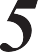 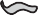 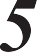 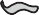 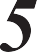 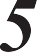 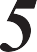 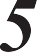 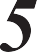 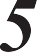 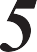 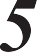 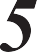 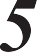 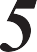 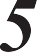 Quantas moedas ele colocou em cada pote?26918Observe a conta abaixo.Qual é o resultado dessa conta?5270 C) 549 D)  619Um hotel tem 5 quartos, com 3 camas em cada quarto. Quantas camas tem, no total, nesse hotel?8101520Marcos percorreu 15 quilômetros de uma corrida cujo trajeto total é de 45 quilômetros. Quantos quilômetros ele ainda precisaria percorrer para completar essa corrida?15303145Observe os números escritos nas placas abaixo.Qual é a ordem crescente desses números?A)  90 – 49 – 35 – 28 – 16 – 7B)  90 – 35 – 16 – 7 – 28 – 49C)  7 – 16 – 28 – 35 – 49 – 90D)  7 – 49 – 90 – 35 – 16 – 28Observe no gráfico abaixo o resultado de uma pesquisa realizada em uma agência de automóveis sobre as cores de carros mais vendidas.3 0002 5002 0001 5001 0005000Cinza	Vermelho	Preto	PrataCoresDe acordo com esse gráfico, qual é a cor de carro mais vendida?Cinza.Prata.Preto.Vermelho.Jorge treinou durante 1 ano para um campeonato.Durante quantos meses Jorge treinou para esse campeonato?161012Laura comprou um vestido que custou 98 reais. Quantos reais custou esse vestido de Laura?Noventa.Noventa e oito.Oitenta.Oitenta e nove.Carlos trocou as moedas abaixo por notas de mesmo valor.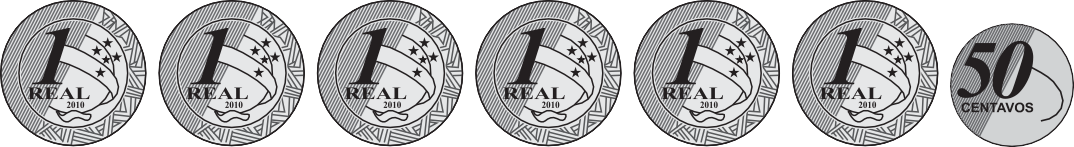 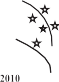 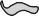 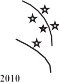 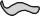 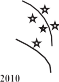 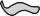 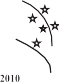 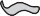 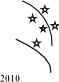 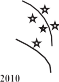 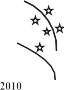 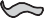 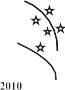 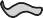 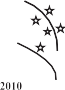 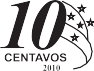 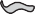 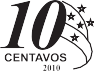 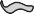 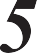 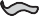 Quais notas Carlos recebeu nessa troca?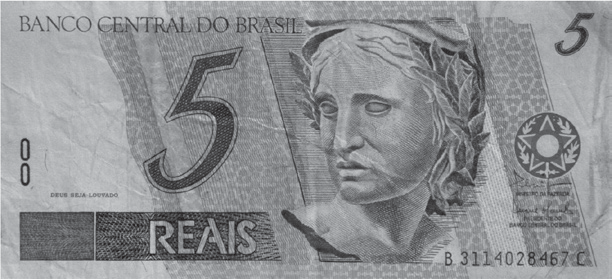 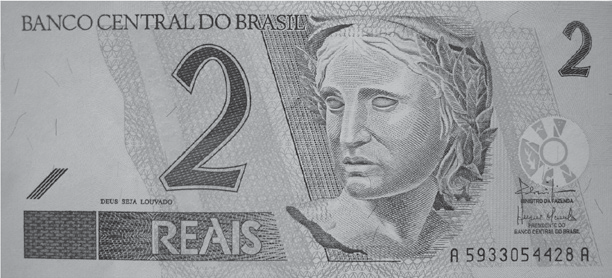 A)B)C)D)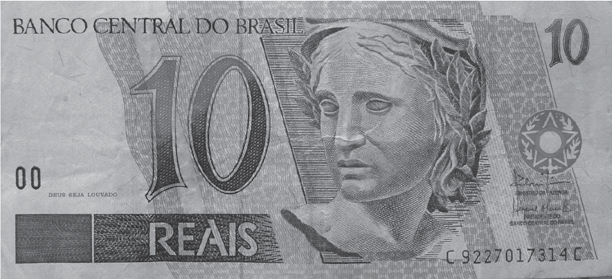 Observe abaixo a receita de bolo de chocolate que Jurema tem.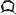 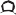 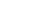 Quantos ovos são usados para preparar essa receita?2367Veja a figura abaixo.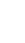 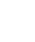 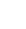 Faça um X na figura que tem a sílaba do meio (pedaço) igual a da figura que você viu.A)B)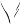 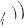 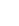 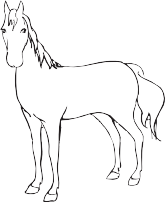 C)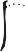 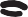 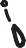 D)Leia o texto abaixo.FRAGATA, Cláudio. Ciência Hoje da Criança. Set. 2012, n. 238. (P041953E4_SUP)No trecho, “Ela era especial”, a palavra “ela” substituicaverna.fantasia.primavera.tiranossaura.Faça um X no quadradinho da palavra que tem duas sílabas (pedaços).abacateáguaanimalárvoreLeia o texto abaixo para responder às questões a seguir.Santos Dumont: um mineiro cheio de talentoVocês sabem quem é o “pai da aviação”? Pois saibam que ele é um inventor nascido em Minas Gerais, chamado Alberto Santos Dumont.A paixão de Santos Dumont pela aviação vem desde criança, quando ele observava os passarinhos para tentar entender como eles voavam. A maior dúvida do inventor era: “Como os pássaros conseguem voar, se eles são mais pesados que o ar?”.Seu pai notou o interesse de Santos Dumont pela aviação e o encaminhou para estudar na França. Em 1906 ele tentou um fato inédito: voar com um aparelho mais pesado que o ar!Na França, uma multidão de curiosos viu seu primeiro avião, o 14-BIS, voar a mais de dois metros do solo, ao longo de 60 metros.Santos Dumont também inventou o relógio de pulso ― uma forma que ele encontrou para controlar melhor o tempo de voo.Na época em que Santos Dumont estudava uma maneira de voar, também foram inventados a lâmpada e o gravador de som, por Thomas Edison, nos Estados Unidos.Disponível em: <http://www.otempo.com.br/otempinho/leiamais/materiasdecapa/NOT/356500/1>. Acesso em: 19 set. 2013. Fragmento. (P040173E4_SUP)Nesse texto, qual é o trecho que dá ideia de lugar?“Como os pássaros conseguem voar,...”.“...ele é um inventor nascido em Minas Gerais,...”.“Em 1906 ele tentou um fato inédito...”.“Santos Dumont também inventou o relógio de pulso...”.De acordo com esse texto, Santos Dumont inventou o relógio de pulso porque queriacontrolar melhor o tempo de voo.estudar uma maneira de voar.observar os passarinhos voando.voar a mais de dois metros do solo.Esse texto serve paradivulgar acidentes de avião.ensinar como fazer um avião.ensinar técnicas de controle de voo.informar sobre o inventor do avião.Qual é o assunto desse texto?A invenção do gravador de som.As invenções de Thomas Edison.O talento de Santos Dumont.Os inventores dos Estados Unidos.Leia a texto abaixo.Folha de São Paulo. Folhinha. p. 8, 12 fev. 2005. (P041681E4_SUP)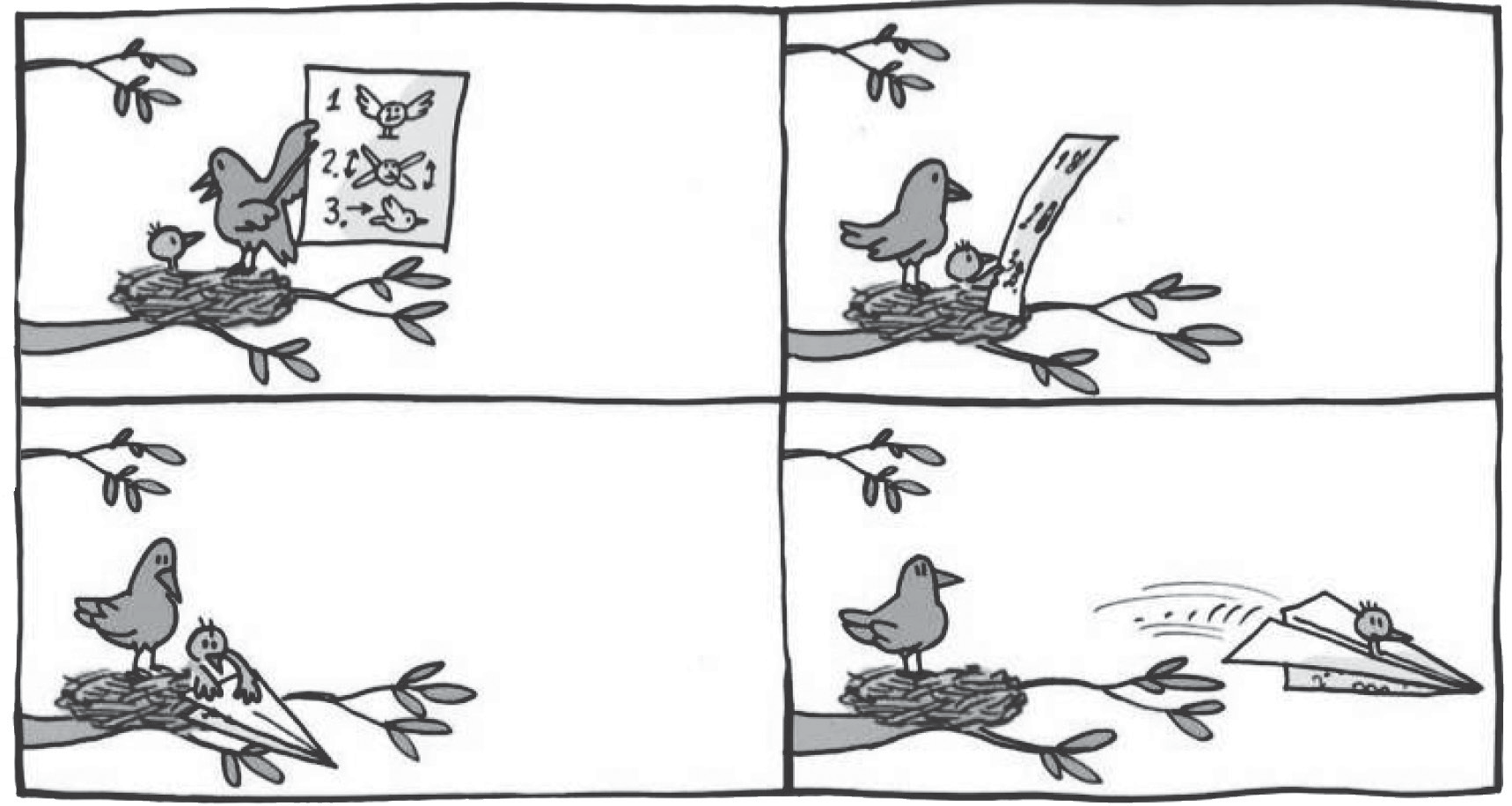 Nesse texto, no alto da árvore, a mamãe passarinho estábrincando com seu filhote.dando aula de voo ao filhote.ensinando os perigos da mata.mostrando como fazer um avião.Leia o texto abaixo.SANTOS, A. Monstros. São Paulo: Leitura.s/d. p.5-9.( P041934E4_SUP)A personagem principal dessa história é oavô.Carlos.espantalho.urso.Leia o texto abaixo.Minha 1ª Biblioteca Larousse Descobertas. Tradução: Leila Gouvêa. São Paulo: Larousse do Brasil, 2007, p. 62 - 63. Fragmento. (P041834E4_SUP)De acordo com esse texto, o que os homens pré-históricos faziam com os chifres das renas?Agulhas.Armas.Roupas.Tendas.Observe a figura geométrica abaixo.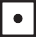 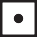 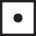 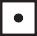 Essa figura geométrica é umcírculo.quadrado.retângulo.triângulo.Observe a conta abaixo.Qual é o resultado dessa conta? A)  624B)  634C)  830D)  840BL02M04Mariana ganhou a cartela de adesivos abaixo e colou todas as estrelinhas no teto de seu quarto.Quantas estrelinhas Mariana colou no teto do seu quarto?18202122João marcou no calendário abaixo o dia 16 de outubro, data em que iniciou uma reforma em sua casa.Essa reforma terminou no último dia desse mês. Quantos dias durou a reforma da casa de João?15 dias.16 dias.21 dias.31 dias.O gráfico abaixo mostra a quantidade de pessoas que visitaram alguns animais de um zoológico no último final de semana.Visitas do Zoológico706050403020100macaco	zebra	cobra	elefanteAnimaisDe acordo com esse gráfico, quantas pessoas visitaram o elefante?30405060Mateus utiliza o ônibus número duzentos e quarenta e cinco para ir à casa de sua amiga Rafaela.Qual é o número desse ônibus que Mateus utiliza?A)  204B)  205C)  240D)  245	26BL02M04Observe as canetas abaixo.1	2	3	4A caneta menor é a de número1234Ana fez salgados para a festa de aniversário de seu filho. Ela arrumou esses salgados em  8 bandejas com 25 salgados em cada uma.Quantos salgados Ana fez para essa festa de aniversário?2533 C) 160 D)  200Observe abaixo o desenho de uma sala de aula.Porta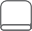 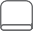 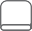 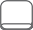 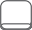 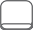 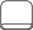 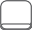 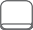 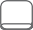 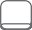 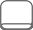 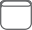 De acordo com esse desenho, qual é o aluno que se senta entre Artur e Gabriel?Ana.Felipe.Luisa.Pedro.Observe na tabela abaixo o número de participantes de cada equipe das olimpíadas de uma escola.De acordo com essa tabela, a equipe que possui, no total, 328 participantes é aamarela.azul.verde.vermelha.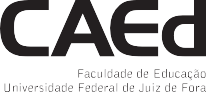 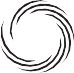 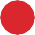 OUTUBROOUTUBROOUTUBROOUTUBROOUTUBROOUTUBROOUTUBRODOMSEGTERQUAQUISEXSAB12345678910111213141516171819202122232425262728293031EQUIPENÚMERO DE PARTICIPANTESAzul308Vermelha318Amarela328Verde338